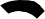 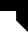 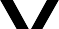 CMAFS20LWHMicrowave User ManualMicrowave OvenINSTRUCTION MANUALModel:CMAFS20LWHRead these instructions carefully before using your microwave oven, and keep it carefully.If you follow the instructions, your oven will provide you with many years of good service.SAVE THESE INSTRUCTIONS CAREFULLYPRECAUTIONS TO AVOID POSSIBLE EXPOSURE TO EXCESSIVE MICROWAVE ENERGYDo not attempt to operate this oven with the door open since this can result in harmful exposure to microwave energy. It is important not to break or tamper with the safety interlocks.Do not place any object between the oven front face and the door or allow soil or cleaner residue to accumulate on sealing surfaces.WARNING: If the door or door seals are damaged, the oven must not be operated until it has been repaired bya competent person.ADDENDUMIf the apparatus is not maintained in a good state of cleanliness, its surface could be degraded and affect the lifespan of the apparatus and lead to a dangerous situation.Specifications IMPORTANT SAFETY INSTRUCTIONS WARNINGTo reduce the risk of fire, electric shock, injury to persons or exposure to excessive microwave oven energy when using your appliance, follow basicprecautions, including the following:Read and follow the specific:"PRECAUTIONS TO AVOID POSSIBLE EXPOSURE TO EXCESSIVEMICROWAVE ENERGY".This appliance can be used by children aged from 8 years and above and persons with reduced physical, sensory or mental capabilities or lack of experienceand knowledge if they have been given supervision orinstruction concerning use of the appliance in a safe way and understand the hazards involved. Children shall not play with the appliance. Cleaning and user maintenanceshall not be made by children unless they are older than 8 and supervised. Children less than 8 years of age shall be kept away unless continuously supervised.Keep the appliance and its cord out of reach of children less than 8 years.If the supply cord is damaged, it must be replaced by the manufacturer, its service agent or similarly qualified persons in order to avoid a hazard.( For appliance with type Y attachment)WARNING: Ensure that the appliance is switched off before replacing the lamp to avoid the possibility ofelectric shock.WARNING: It is hazardous for anyone other than a competent person to carry out any service or repairoperation that involves the removal of a cover whichgives protection against exposure to microwave energy.WARNING: Liquids and other foods must not be heated in sealed containers since they are liable to explode.When heating food in plastic or paper containers,keep an eye on the oven due to the possibility of ignition.Only use utensils that are suitable for use in microwave ovens.If smoke is emitted, switch off or unplug the appliance and keep the door closed in order to stifle any flames.Microwave heating of beverages can result indelayed eruptive boiling, therefore care must be taken when handling the container.The contents of feeding bottles and baby food jarsshall be stirred or shaken and the temperature checked before consumption, in order to avoid burns.Eggs in their shell and whole hard-boiled eggs should not be heated in microwave ovens since they mayexplode, even after microwave heating has ended.The oven should be cleaned regularly and any food deposits removed.Failure to maintain the oven in a clean condition could lead to deterioration of the surface that couldadversely affect the life of the appliance and possibly result in a hazardous situation.The appliance must not be installed behind adecorative door in order to avoid overheating. (This is not applicable for appliances with decorative door.)Only use the temperature probe recommended for this oven.(for ovens provided with a facility to use atemperature-sensing probe.)The microwave oven shall not be placed in a cabinet unless it has been tested in a cabinet.The microwave oven must be operated with thedecorative door open. (for ovens with a decorative door.) 20.This appliance is intended to be used in householdand similar applications such as:-staff kitchen areas in shops, offices and other working environments;-by clients in hotels, motels and other residential type environments;-farm houses;-bed and breakfast type environments.The microwave oven is intended for heating food and beverages. Drying of food or clothing and heating ofwarming pads, slippers, sponges, damp cloth and similar may lead to risk of injury, ignition or fire.Metallic containers for food and beverages are not allowed during microwave cooking.The appliance shall not be cleaned with a steam cleaner.The appliance is intended to be used freestanding.The rear surface of appliances shall be placed against a wall.READ CAREFULLY AND KEEP FOR FUTURE REFERENCETo Reduce the Risk of Injury to Persons Grounding InstallationDANGERElectric Shock Hazard Touching some of theinternal components can cause serious personalinjury or death. Do not disassemble thisappliance.WARNINGElectric Shock HazardImproper use of the grounding can result in electric shock.Do not plug into an outlet until appliance is properly installed and grounded.This appliance must be grounded. In the event of an electrical short circuit, grounding reduces the risk of electric shock by providing an escape wire for the electric current.This appliance is equipped with a cord having a grounding wire witha grounding plug. The plug must be plugged into an outlet that is properly installed and grounded.Consult a qualified electrician or servicemanif the grounding instructions are not completely understood or if doubt exists as to whether the appliance is properly grounded.If it is necessary to use an extension cord, use only a 3-wire extension cord.A short power-supply cord is provided to reduce the risks resulting from becoming entangled in or tripping over a longer cord.If a long cord set or extension cord is used:The marked electrical ratingof the cord set or extension cord should be at least as great as the electrical rating of the appliance.The extension cord must be a grounding-type 3-wire cord.The long cord should be arranged so that it will not drape over the counter top or tabletop where it can be pulled onby children or tripped over unintentionally.CLEANINGBe sure to unplug the appliance from the power supply.Clean the cavity of the oven after using with a slightly damp cloth.Clean the accessories in the usual way in soapy water.The door frame and seal and neighbouring parts must be cleaned carefully with a damp cloth when they are dirty.Do not use harsh abrasive cleaners or sharp metal scrapers to clean the oven door glass since they can scratch the surface, which may result in shattering of the glass.Cleaning Tip---For easier cleaning of the cavity walls that the food cooked can touch: Place half a lemon in a bowl, add 300ml (1/2 pint) water and heat on 100% microwave power for 10 minutes. Wipe the oven clean using a soft, dry cloth.UTENSILSCAUTIONPersonal Injury Hazard See the instructions on "Materials you can use inIt is hazardous for anyone other than a competent person tocarry out any serviceor repair operation that involves the removal of a cover which gives protection against exposure to microwave energy.microwave oven or to be avoided in microwave oven." There may be certain non-metallic utensils that are not safe to use for microwaving. If in doubt, you can test the utensil in question following the procedure below.Utensil Test:Fill a microwave-safe container with 1 cup of cold water (250ml) along with the utensil in question.Cook on maximum power for 1 minute.Carefully feel the utensil. If the empty utensil is warm, do not use it for microwave cooking.Do not exceed 1 minute cooking time.Materials you can use in microwave ovenUtensils	RemarksBrowning dishDinnerware Glass jars GlasswareOven cooking bagsPaper plates and cupsPaper towelsParchment paperPlasticPlastic wrapFollow manufacturer’s instructions. The bottom of browning dish must be at least 3/16 inch (5mm) above the turntable. Incorrect usage may cause the turntable to break.Microwave-safe only. Follow manufacturer's instructions. Do not use cracked or chipped dishes.Always remove lid. Use only to heat food until just warm. Most glass jars are not heat resistant and may break.Heat-resistant oven glassware only. Make sure there is no metallic trim. Do not use cracked or chipped dishes.Follow manufacturer’s instructions. Do not close with metal tie. Make slits to allow steam to escape.Use for short–term cooking/warming only. Do not leave oven unattended while cooking.Use to cover food for reheating and absorbing fat. Use with supervision for a short-term cooking only.Use as a cover to prevent splattering or a wrap for steaming.Microwave-safe only. Follow the manufacturer’s instructions. Should be labeled "Microwave Safe". Some plastic containers soften, as the food inside gets hot. "Boiling bags" and tightly closed plastic bags should be slit, pierced or vented as directed by package.Microwave-safe only. Use to cover food during cooking to retain moisture. Do not allow plastic wrap to touch food.Thermometers	Microwave-safe only (meat and candy thermometers). Wax paper	Use as a cover to prevent splattering and retain moisture.Materials to be avoided in microwave ovenUtensils	RemarksAluminum tray Food carton with metal handle Metal or metal- trimmed utensilsMetal twist ties Paper bags Plastic foamWoodMay cause arcing. Transfer food into microwave-safe dish. May cause arcing. Transfer food into microwave-safe dish.Metal shields the food from microwave energy. Metal trim may cause arcing.May cause arcing and could cause a fire in the oven. May cause a fire in the oven.Plastic foam may melt or contaminate the liquid inside when exposed to high temperature.Wood will dry out when used in the microwave oven and may split or crack.SETTING UP YOUR OVENNames of Oven Parts and AccessoriesRemove the oven and all materials from the carton and oven cavity. Your oven comes with the following accessories:Glass tray	1	ATurntable ring assembly	1 Instruction Manual		1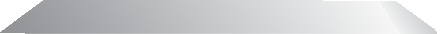 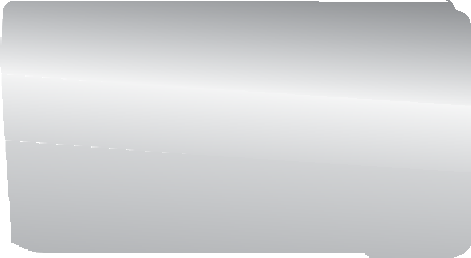 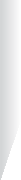 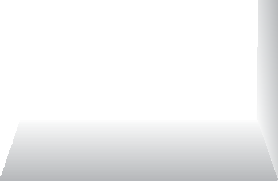 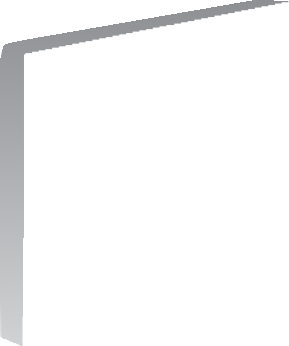 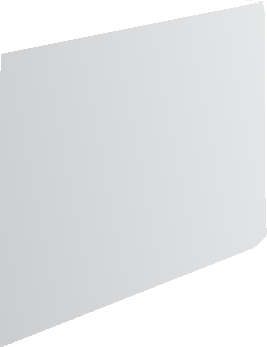 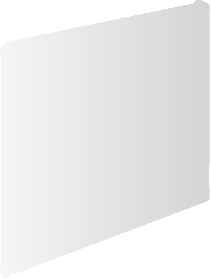 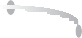 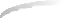 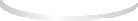 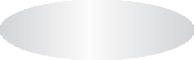 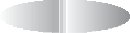 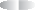 FE	D	C	BG	A) Control panelTurntable shaftTurntable ring assemblyGlass trayObservation windowDoor assemblySafety interlock systemTurntable InstallationHub (underside)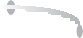 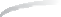 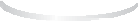 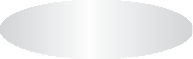 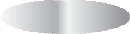 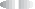 Glass trayTurntable shaft 	Never place the glass tray upside down. The glass tray should never be restricted.Both glass tray and turntable ring assembly must always be used during cooking.All food and containers of food are always placed on the glass tray for cooking.If glass tray or turntable ring assembly cracks or breaks, contact your nearest authorized service center.Turntable ring assemblyCountertop InstallationRemove all packing material and accessories. Examine the oven for any damage such as dents or broken door. Do not install if oven is damaged.InstallationSelect a level surface that provide enough open space for the intake and/or outlet vents.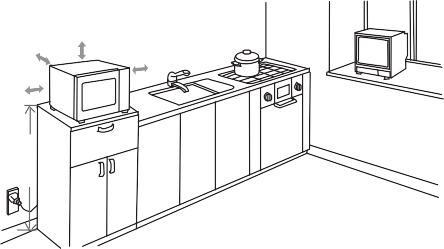 The minimum installation height is 85cm.The rear surface of appliance shall be placed against a wall.Leave a minimum clearance of 30cm above the oven, a minimum clearance of 20cm is required between the oven and any adjacent walls.Do not remove the legs from the bottom of the oven.Blocking the intake and/ or outlet openings can damage the oven.Cabinet: Remove any protective film found on the microwave oven cabinet surface.Do not remove the light brown Mica cover that is attached to the oven cavity to protect the magnetron.Place the oven as far away from radios and TV as possible. Operation of microwave oven may cause interference to your radio or TV reception.Plug your oven into a standard household outlet. Be sure the voltage and the frequency is the same as the voltage and the frequency on the rating label.WARNING: Do not install oven over a range cooktop or other heat-producing appliance. If installed near or over a heat source, the oven could be damaged and the warranty would be void.The accessible surface may behot during operation.OPERATIONControl Panel and Features Operation InstructionsPower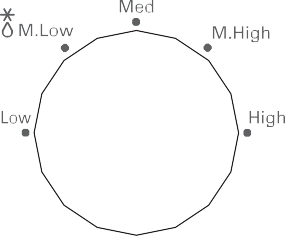 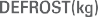 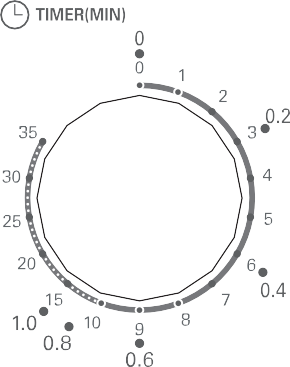 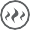 TimerTo set cooking power by turning the power knob to desired level.To set the time of cooking by turning the timer knob to desired time per your food cooking guide.The microwave oven will automatically start cooking after power level and time are set.After the cooking time is up, the unit will "Dong" to stop.If the unit is not in use, always set time to "0".Notice: When removing food from the oven, please ensure that the oven power is switched off by turning the timer switch to 0 (zero).Failure to do so, and operating the microwave oven without food in it, can result in overheating and damage to the magnetron.Trouble shootingAccording to Waste of Electrical and Electronic Equipment (WEEE) directive, WEEE should be separately collected and treated. If at any time in future you need to dispose of this product please do NOT dispose of this product with household waste. Please send this product to WEEE collecting points where available.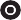 PN:16170000A73475Model:CMAFS20LWHRated Voltage:230V-240V~ 50HzRated Input Power(Microwave):1200W-1270WRated Output Power(Microwave):750W-800 WOven Capacity:20 LTurntable Diameter:255 mm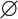 External Dimensions:440x355x259mmNet Weight:Approx. 10.8 kgFunction/PowerOutputApplicationLow17% micro.Soften ice creamMed. Low (Defrost)33% micro.Soup stew, soften butter or defrostMed.55% micro.Stew, fishMed. High77% micro.Rice, fish, chicken, ground meatHigh100% micro.Reheat, milk, boil water, vegetables, beverage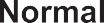 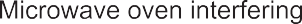 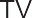 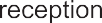 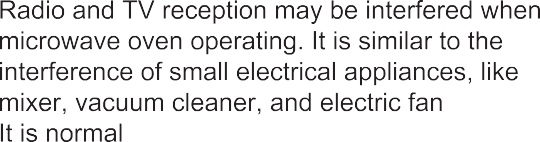 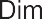 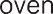 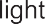 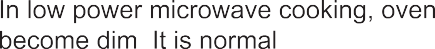 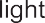 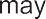 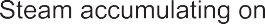 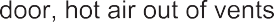 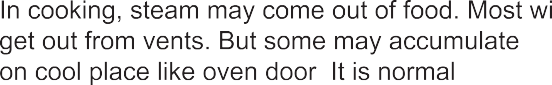 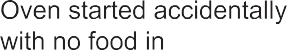 It is forbidden to run the unit without any food inside. It is very dangerous.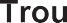 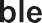 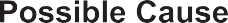 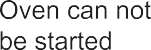 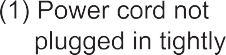 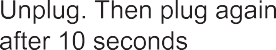 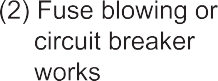 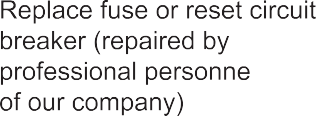 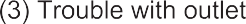 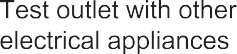 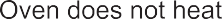 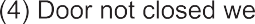 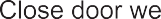 